МОУ «СОШ №6 с. Солдато-Александровского Советского района»Паспорт выставкиНазвание выставки:«Светофор»Тема:Безопасное поведение на дорогахПериод работы с «01» сентября 2021 г. по «31»мая 2022 г.Место проведения:читальный зал школьного информационно-библиотечного центраКоличество пользователей:1-11 классыКоличество представленных экспонатов: 9Ф.И.О. сотрудников, участвующих в организации выставки:зав. библиотекой Карпенко С.Ю. и Коваленко Е.А.Примечания:Правила дорожного движения должны знать все его участники-водители и пешеходы, взрослые и дети. Обязанностью взрослых является ознакомление детей с основами правил дорожного движения. Забота родителей: продумать безопасный маршрут от дома до школы.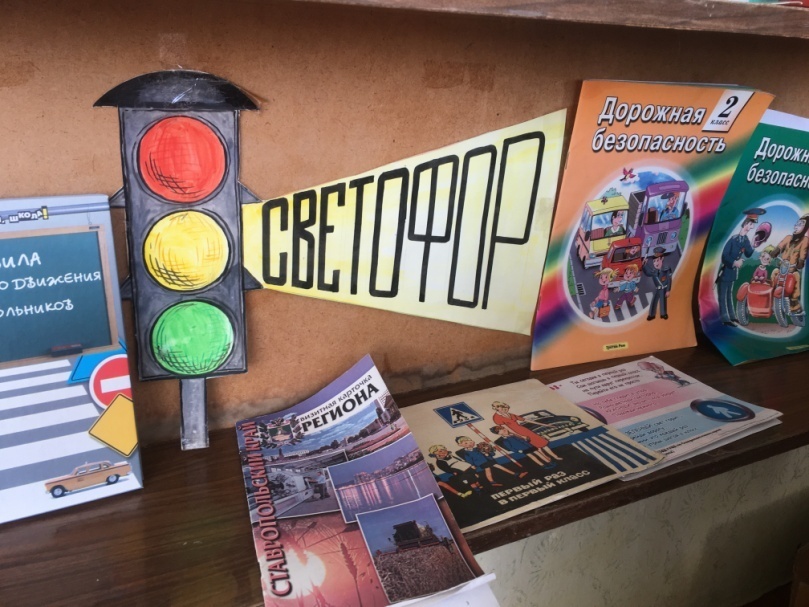 